Öppet brev Till beslutsfattare i  ---------------------------------------------------------        kommun, Till politiska ledningen och förvaltningsledningen.Bästa mottagare!Känner ni redan till, att finskan är ett nationellt minoritetsspråk i Sverige? Och att den svenska språklagen (SFS 2009:600) förpliktar det allmänna att skydda och främja det finska språket i Sverige.  Och att sverigefinnarna är en av Sveriges fem nationella minoriteter. Förhoppningsvis har ni noterat, att finsktalande äldre har rätt till äldrevård på finska i Sverige? Barns och ungdomars rätt till finska språket och sitt finska kulturarv måste särskilt värnas. Rätten till finskspråkig förskola finns också inskriven i minoritetslagen. Skollagens nya § om slopat krav på förkunskaper i nationellt minoritetsspråk träder i kraft 1 juli 2015 d v s att ett barn med finskt påbrå har rätt till undervisning i finska även om barnet inte kan finska än. I kommunerna är det hög tid att skapa förutsättningar och vidta åtgärder för bättre finskundervisning och modersmålsstöd i finska inom förskola och skola.  Grundskyddet enligt minoritetslagen (SFS 2009:724) om viss samhällsservice på finska gäller i hela landet. Dessutom gäller särskilda bestämmelser inom förvaltningsområdet för finskan, som hösten 2014 omfattar 52 kommuner och ytterligare 7 kommuner har hos Sveriges regering ansökt om tillträdde till förvaltningsområdet. Också alla landsting/regioner tillhör förvaltningsområdet om någon av områdets kommuner är ansluten.  Kommunerna inom förvaltningsområdet får ett öronmärkt statsbidrag för merkostnader. Sverigefinska Riksförbundet stödjer lokala initiativ om anslutning till förvaltningsområdet och önskar att kommunerna är tillmötesgående och lyhörda för kommuninvånarnas medborgarinitiativ.Som boende i ______________________________        kommun hänvisar jag/vi till minoritetslagen 2009:724, språklagen och socialtjänstlagens § 6 för att hemkommunen snarast vidtar konkreta åtgärder för att informera om dessa rättigheter, kartlägger vilken finsktalande kompetens som finns inom denna sektor inom kommunen och lyfter frågan om det finska språkets betydelse inom äldrevården.  Den åldrande finskspråkiga befolkningens situation i kommunen måste snarast förbättras genom att utbilda biståndsbedömare i dessa frågor, för att de finsktalande äldre i kommunen snarast kan få lämplig och erforderlig vård och omsorg helt eller delvis på finska.Att erbjuda finsk- och tvåspråkig förskola är särskilt viktigt. Om så bara ett barn har behov av undervisning/modersmålsstöd i finska, är kommunen skyldig att ordna och erbjuda det till barnet.Undertecknarna ber härmed att snarast få information genom en offentlig redogörelse om hur kommunen har informerat om minoritetsrättigheterna och vilka konkreta åtgärder har tagits och vad som har åstadkommits med hänvisning till minoritetslagen samt vilka utvecklingsplaner det finns i kommunen inom minoritetssektorn. Dessutom önskar vi en redogörelse om hur kommunen har organiserat och genomfört samrådet enligt minoritetslagen med den nationella minoriteten sverigefinnarna. För undertecknarna av brevetNamnKontaktuppgifterDetta öppna brev är publicerat av Sverigefinska Riksförbundet. Samma text på finska och svenska finns att printa ut på www.rskl.se där det också finns statistik över personer med finskt påbrå och i olika åldersgrupper i Sveriges kommuner.En kopia på kommunens svar är välkommen till Sverigefinska Riksförbundet, Bellmansgatan 15 NB, 118 47 STOCKHOLM, info@rskl.se 	                                                                                             www.rskl.se				 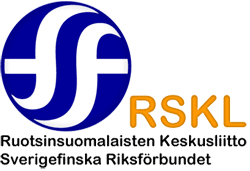 Bilaga:   Undertecknarna av öppna brevetNamn		                        Organisation och/eller kontaktuppgifter